Załącznik nr 1do umowy nr …………………………………z dnia ………………………………………….…WNIOSEKo dofinansowanie zadania w ramach czwartej edycji Programu „Szatnia na Medal”CZĘŚĆ INFORMACYJNA:Nazwa zadania:Jednostka samorządu terytorialnego (gmina, miasto, powiat):Rodzaj zadania:*Harmonogram realizacji zadania:Miejsce realizacji zadania:CZĘŚĆ MERYTORYCZNA:Zakres rzeczowy zadania:Posiadane zasoby rzeczowe i kadrowe, wskazujące na możliwość realizacji zadania:CZĘŚĆ FINANSOWA:Kosztorys ze względu na typ wydatków (w kwotach brutto):Kosztorys ze względu na źródło finansowania (w kwotach brutto):ZAŁĄCZNIKI DO WNIOSKU:Oświadczam, że: zgłoszony projekt nie jest współfinansowany ze środków Unii Europejskiej oraz z innych środków budżetu województwa wielkopolskiego;informacje zawarte we wniosku o dofinansowanie oraz w jego załącznikach są zgodne ze stanem prawnym i faktycznym;jestem świadomy odpowiedzialności karnej;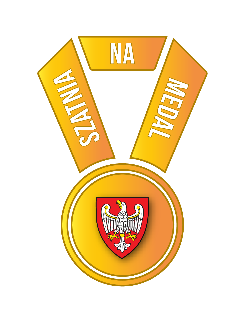 adresowa pieczątka wnioskodawcy……………….……, dnia ………..………….……Miejscowość                                     dataDS-I.512.            .2021sygnatura sprawy UMWWDS-I.512.            .2021sygnatura sprawy UMWWNazwa wnioskodawcyNumer NIP wnioskodawcy (10 cyfr)Numer REGON wnioskodawcy (9 cyfr)Numer rachunku bankowego wnioskodawcy (26 cyfr)Dane osób odpowiedzialnych do reprezentowania wnioskodawcyImię i nazwiskoImię i nazwiskoImię i nazwiskoImię i nazwiskoDane osób odpowiedzialnych do reprezentowania wnioskodawcyStanowisko / FunkcjaStanowisko / FunkcjaStanowisko / FunkcjaStanowisko / FunkcjaDane osoby odpowiedzialnej za przygotowanie wniosku oraz prowadzenie zadania po stronie wnioskodawcyImię i nazwiskoImię i nazwiskoStanowisko / FunkcjaStanowisko / FunkcjaDane osoby odpowiedzialnej za przygotowanie wniosku oraz prowadzenie zadania po stronie wnioskodawcyNr telefonuNr telefonuAdres e-mailAdres e-mailzadanie remontowezadanie inwestycyjne zadanie remontowezadanie inwestycyjne Zadanie realizowane w okresie od …………………………… do ……………………………Zadanie realizowane w okresie od …………………………… do ……………………………Zadanie realizowane w okresie od …………………………… do ……………………………Zadanie realizowane w okresie od …………………………… do ……………………………Lp.Działania w zakresie realizowanego zadaniaTerminy realizacji poszczególnych działańPodmiot odpowiedzialny 
za działanie w zakresie realizowanego zadania1.2.3.4.5.Miejscowość:Gmina:Ulica:Nr:Kod pocztowy:Poczta:Oznaczenie działki:Lp.Rodzaj wydatków(w tym liczba jednostek)Koszt całkowity(w zł)Koszt finansowany 
z dotacji (w zł)Koszt finansowany ze środków własnych lub środków z innych źródeł (w zł)1.2.3.4.5.6.7.8.9.10.OGÓŁEM:OGÓŁEM:Lp.Źródło finansowaniaKwota (w zł)Udział środków (w %)1.Dotacja z budżetu Województwa Wielkopolskiego2.Środki finansowe własne3.Pozostałe źródła finansowania:3.1.   - publiczne (jakie?):3.2.   - niepubliczne (jakie?):OGÓŁEM:OGÓŁEM:ZAŁĄCZNIKI OBOWIĄZKOWEZAŁĄCZNIKI OBOWIĄZKOWEZAŁĄCZNIKI OBOWIĄZKOWEZałącznik nr 1oświadczenie o posiadanym prawie do dysponowania obiektem/terenem, który jest przedmiotem zadaniaZałącznik nr 2aoświadczenie o zabezpieczeniu własnych środków finansowych na realizację zadaniaZałącznik nr 2bInformacja terminie podjęcia uchwały budżetowejZałącznik nr 3aoświadczenie o posiadanym pozwoleniu na budowę / złożeniu zgłoszenia zamiaru budowy lub o braku konieczności posiadania pozwolenia / zgłoszeniaZałącznik nr 3bInformacja o terminie uzyskania odpowiednich pozwoleńZałącznik nr 4oświadczenie o podatku VAT Załącznik nr 5aoświadczenie o wyborze wykonawcy, któremu jednostka składająca wniosek zleca wykonanie zadaniaZałącznik nr 5bInformacja o terminie wyboru wykonawcyZAŁĄCZNIKI WYMAGANE W PRZYPADKU ZADAŃ REMONTOWYCHZAŁĄCZNIKI WYMAGANE W PRZYPADKU ZADAŃ REMONTOWYCHZAŁĄCZNIKI WYMAGANE W PRZYPADKU ZADAŃ REMONTOWYCHZałącznik nr 6dokumentacja fotograficzna obiektu będącego przedmiotem remontuZAŁĄCZNIKI WYMAGANE W PRZYPADKU ZADAŃ INWESTYCYJNYCHZAŁĄCZNIKI WYMAGANE W PRZYPADKU ZADAŃ INWESTYCYJNYCHZAŁĄCZNIKI WYMAGANE W PRZYPADKU ZADAŃ INWESTYCYJNYCHZałącznik nr 7projekt lub koncepcja architektonicznaZałącznik nr 8kosztorys finansowyINNE ZAŁĄCZNIKI (PROSZĘ WYMIENIĆ JAKIE)INNE ZAŁĄCZNIKI (PROSZĘ WYMIENIĆ JAKIE)INNE ZAŁĄCZNIKI (PROSZĘ WYMIENIĆ JAKIE)Załącznik nr 8Załącznik nr 9Załącznik nr 10……………………………………………..……………………………………………..Skarbnik jednostki samorządowejPodpisy i imienne pieczątki wnioskodawców